Piano nazionale di ripresa e resilienza, Missione 4 – Istruzione e ricerca – Componente 1 – Potenziamento dell’offerta dei servizi di istruzione dagli asili nido alle università – Investimento 3.2 “Scuola 4.0. – Scuole innovative, cablaggio, nuovi ambienti di apprendimento e laboratori”, finanziato dall’Unione europea – Next Generation EU – “Azione 1: Next generation classrooms – Ambienti di apprendimento innovativi” TITOLO DEL PROGETTO: Digital Workshop for Self-EmpowermentIDENTIFICATIVO PROGETTO: M4C1I3.2-2022-961-P21012 CUP H44D2200388006LINEA DI INVESTIMENTO: M4C1I3.2CODICE AVVISO: M4C1I3.2-2022-961CODICE INOLTRO PROGETTO: 21012.0 del 22.02.2023Progetto finanziato in tutto con le risorse perviste dal PNRR con fondi strutturali dell’Unione Europea Next Genaration EUArt. 3 Prestazioni richiesteArt. 8Garanzia definitivaGaranzia definitiva art. 36 lp 16/2015: per procedure di affidamento con valore stimato dell’affidamento inferiore a 40.000 euro (al netto di iva) l’affidatario non è tenuto a presentare garanzia definitiva ai sensi dell´art. 36 lp 16/2015. Art. 12Penale per ritardo dell’ultimazione della fornituraLa penale per ogni giorno di ritardo è fissata, ai sensi del comma 4 dell’art. 50, L. 108/2021 tra lo 0,6 x mille e l’1 x mille dell’ammontare netto contrattuale, da determinare in relazione alle conseguenze legate al ritardo e non può comunque superare, complessivamente, il 20% di detto ammontare netto contrattuale.Art. 13PagamentiI pagamenti saranno effettuati entro 30 giorni da ricevimento fattura elettronica corretta previa verifica della conformità e attestata la regolare esecuzione dell’incarico. Per i tassi di interesse da applicare per tardivi pagamenti ai sensi del D.Lgs. 09/10/2021, n. 231, con il quale è stata recepita la direttiva 2000/35/CE relativa alla lotta contro i ritardi dei pagamenti nelle transazioni commerciali, si applica il saggio di interessi legali.Art 16Certificato di verifica di conformità della fornitura o di regolare esecuzione Rilascio del certificato di verifica di conformità della fornituraRilascio del certificato di regolare esecuzioneArt. 23 Obblighi del fornitoreIl Fornitore è responsabile della consegna e della posa in opera degli arredi che effettua. La posa in opera deve risultare da apposita "Certificazione di regolare posa in opera e conformità alla normativa in materia;Art. 24Garanzie, manutenzione ed assistenzaIn base al punto 4.2.2 del CAM arredi (D.M 23 giugno 2022), la garanzia dei prodotti deve avere una durata di almeno cinque anni dall’acquisto e il produttore deve garantire, per tale periodo, la disponibilità di parti di ricambio. Se le parti di ricambio sono disponibili a costo zero, questo deve essere esplicitato nei documenti di acquisto, altrimenti il loro costo deve essere stabilito a priori e deve essere relazionato al valore del prodotto in cui va sostituito.Si invitano gli operatori economici a indicare, in sede di presentazione del preventivo, eventuali estensioni di garanzia e/o pacchetti di assistenza opzionali, i quali tuttavia non daranno alcun vantaggio ai fini dell‘affidamento trattandosi di richiesta di preventivo con criterio di valutazione al solo prezzoArt. 28 Risoluzione del contratto per colpa del fornitoreAd integrazione dell´art. 28 del capitolato speciale Parte I, oltre i casi previsti nella parte generale il contratto si intende risolto di diritto:a)	qualora l’esecutore violi anche uno solo degli obblighi previsti dal patto di integrità e codice di comportamento;b)	in caso di mancata reintegrazione delle cauzioni eventualmente escusse entro il termine di 10 giorni lavorativi dal ricevimento della relativa richiesta da parte dell’Amministrazionec)	qualora siano promosse contro l’Amministrazione da parte di terze azioni giudiziarie per violazioni di diritti di brevetto, di autore ed in genere di privativa altruid)	qualora il documento unico di regolarità contributiva (DURC) dell’affidatario risulti irregolare per due volte consecutive;e)	ove l’importo delle penali applicate a norma del presente schema di contratto superi il 10% dell’importo contrattuale netto;Art. 33Disposizioni particolariAi sensi dell´art. 47, comma 3 e 3bis della legge 108/2021, l´appaltatore, diverso da quelli indicati all´art. 46, comma 1 D.lgs. 198/2006, cosi come modificato dall'art. 3, comma 1, della Legge n. 162/2021,  (ossia con oltre 50 dipendenti), che occupa un numero pari o superiore a 15 dipendenti, entro 6 (sei) mesi dalla stipula del contratto, è tenuto a consegnare all´Amministrazione committente una relazione di genere sulla situazione del personale maschile e femminile in ognuna delle professioni ed in relazione allo stato delle assunzioni, della formazione, della promozione professionale, dei livelli, dei passaggi di categoria o di qualifica, di altri fenomeni di mobilita´, dell´intervento della Cassa integrazione guadagni, dei licenziamenti, dei prepensionamenti e pensionamenti, della retribuzione effettivamente corrisposta e la  certificazione di cui all´art. 17 della legge n. 68/1999, oltre che una relazione relativa all'assolvimento degli obblighi di cui alla medesima legge e alle eventuali sanzioni e provvedimenti disposti a proprio carico nel triennio antecedente la data di scadenza di presentazione delle offerte.La violazione dell’obbligo di cui sopra determina, altresì, l’impossibilità per l’operatore economico di partecipare, in forma singola ovvero in raggruppamento temporaneo, per un periodo di dodici mesi ad ulteriori procedure di affidamento afferenti agli investimenti pubblici, finanziati in tutto o in parte, con le risorse previste dal PNRR e dal PNC (art. 47, comma 6, della legge 108/2021).Ai sensi dell´art. 47, comma 4, l’appaltatore ha l’obbligo di assicurare una quota pari almeno al 30 per cento delle assunzioni necessarie per l’esecuzione del contratto o per la realizzazione di attività ad esso connesse o strumentali, all’occupazione giovanile e femminile.In caso di inadempimento degli obblighi di cui all´art. 47, commi 3, 3 bis e 4, l’Amministrazione committente applica la penale pari al 0,6 % (per mille dell’ammontare netto contrattuale).Allegati:Capitolato speciale per forniture arredi parte IIl responsabile unico del procedimentoLa Dirigente scolasticaProf.ssa Raffaella LauriaCAPITOLATO TECNICO ARREDI SCOLASTICI (PARTE II)Premessa:L’indagine di mercato a cui si collega il presente capitolato viene promossa dal responsabile unico del procedimento, dott.ssa Raffaella Lauria, per conto dell’Istituto Pluricomprensivo Vipiteno Alta Val D’Isarco ed è preordinata all’acquisizione di offerte da parte degli operatori economici interpellati.Art. 1 Oggetto dell’affidamentoL’Amministrazione proponente intende espletare un’indagine di mercato avente per oggetto l’acquisto di arredi scolastici, atti a innovare gli ambienti apprendimento, in relazione al Piano nazionale di ripresa e resilienza, Missione 4 – Istruzione e ricerca – Componente 1 – Potenziamento dell’offerta dei servizi di istruzione dagli asili nido alle università – Investimento 3.2 “Scuola 4.0. – Scuole innovative, cablaggio, nuovi ambienti di apprendimento e laboratori”, finanziato dall’Unione europea – Next Generation EU – “Azione 1: Next generation classrooms – Ambienti di apprendimento innovativi, e finalizzata a individuare, nel rispetto dei principi di non discriminazione, parità di trattamento, proporzionalità e trasparenza, gli OE interpellati. Art. 2 Ammontare dell’appalto14.903,26 euro, IVA INCLUSA.Art. 3 Descrizione sommaria delle fornitureDocumentazione da fornire per tutti i prodottiDocumentazione tecnica: manuali in lingua italiana, tedesca ed inglese. Gli imballaggi e il confezionamento necessari alla fornitra, compreso il regolare sgombero e smaltimento degli stessi;Art 4 tempo utile per la fornituraConsegnaLe consegne saranno da effettuarsi presso la sede centrale dell’Istituto Pluricomprensivo Vipiteno Alta Val D’Isarco, sita a Vipiteno o presso la sede della Scuola primaria “San G. Bosco” di Colle Isarco per come indicato nella tabella soprastante e come da indicazioni che saranno fornite in sede di affidamento.La consegna avverrà possibilmente al di fuori dell’orario scolastico e comunque previo appuntamento da concordarsi in anticipo.La fornitura e la posa/installazione/montaggio a perfetta regola d’arte dei beni secondo le indicazioni progettuali e nel rispetto delle prescrizioni dell’elenco delle prestazioni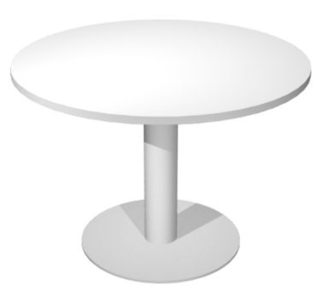 